מינהל חברה ונועראגף תכנים, תכניות, הכשרה והשתלמויות http://edu.gov.il/noar/minhal/Pages/hp.aspx
ראי ראי שעל הקיר...מטרותלברר עם המשתתפים כיצד אדם דתי לאומי נראה בעיני עצמו.לברר עם המשתתפים כיצד הציבור הדתי לאומי על גווניו השונים  נראה בעיני עצמו ובעיני החברה הישראלית.לבדוק עם המשתתפים כיצד מתמודדים עם מורכבות החברה הדתית לאומית, ומהי משמעותה של מורכבות זו.משך ההפעלה: 45 דקות      אוכלוסיית יעד:  ז'-י"ב
      אמצעי עזר:  נספח מס' 1: קריקטורה סקר מסקר – דתיים לאומיים, ה' טבת תשע"זמבנה הפעילותשלב א'- במליאההמנחה יחלק למשתתפים את הקריקטורה (נספח מס' 1), ויבקש לבצע את המשימה המצורפת אליה.המנחה יסכם את תגובות המשתתפים על הלוח.שלב ב' – קבוצתיהמנחה יחלק את המשתתפים לקבוצות בנות 7-5 משתתפים.המנחה יפנה את המשתתפים לתוצאות סקר מסקר העוסק באוכלוסייה הדתית לאומית בישראל ויבקש מהם לענות על השאלות בכרטיס המשימה הקבוצתית.שלב ג' – במליאה
הקבוצות יציגו את תוצרי חשיבתם.שאלות לעיון ולדיון:מה ניתן ללמוד מנתוני הסקר על הציבור הדתי לאומי?האם לדעתכם סקר מעין זה אמור להשפיע על התנהלותכם?המנחה יקרא את הקטע הבא:"...לא צריך דווקא חנוכה כדי לפרסם את הנס ולייחצן את היהדות, לקדש שם שמים או סתם להביא לידיעת הציבור שהיום חג ושאנחנו כאן. די בקבוצה של עשרה מתפללים התופסת לה פינה בתחנה מרכזית לתפילת מנחה של חול. אנחנו עומדים שם ומתפללים, אבל חשים בכל שערה משערות ראשנו כי רואים אותנו, מסתכלים עלינו. כי עין חילונית רואה ואוזן מסורתית שומעת וכל מעשינו נבחנים על ידי החולפים במקום הרוטנים שפה-זה-לא-בית כנסת..." (הקב"ה, אנחנו מיחצ"נים אותך, אורי אורבך, י' בטבת תשס"ח, 9.12.2007)המנחה ישאל: כיצד אתם מבינים את דבריו של אורי אורבך? האם אתם מזדהים עם דבריו?האם לדעתכם מוטלת עליכם אחריות להשפיע על תפיסת החברה את הציבור שאליו אתם משתייכים? כיצד?נספח מס' 1"ראי ראי שעל הקיר..." 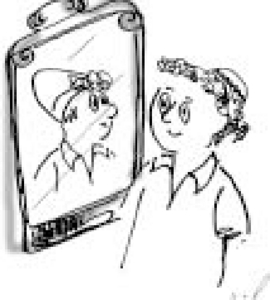 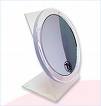 נספח 2כרטיס משימה קבוצתית